Dzień VI: Letnie zabawy.Zadanie dla bystrzaków. Policz i pokoloruj, proponujemy liczyć z pomocą patyczków.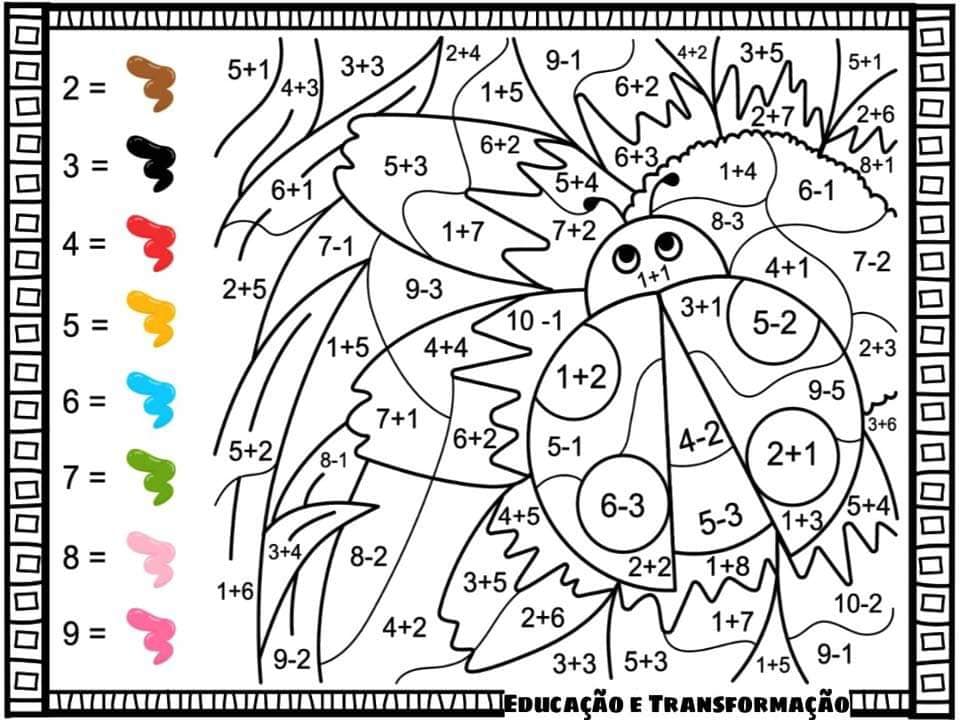 Tworzymy zamek. Dorysuj drugą część a następnie pokoloruj.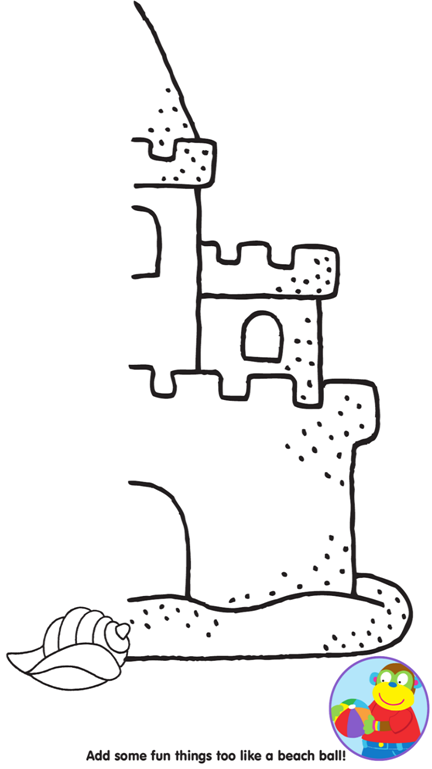 Do wykonania tego zadania będzie potrzebny klej, nożyczki, kredki oraz wydrukowany lub odrysowany szablon.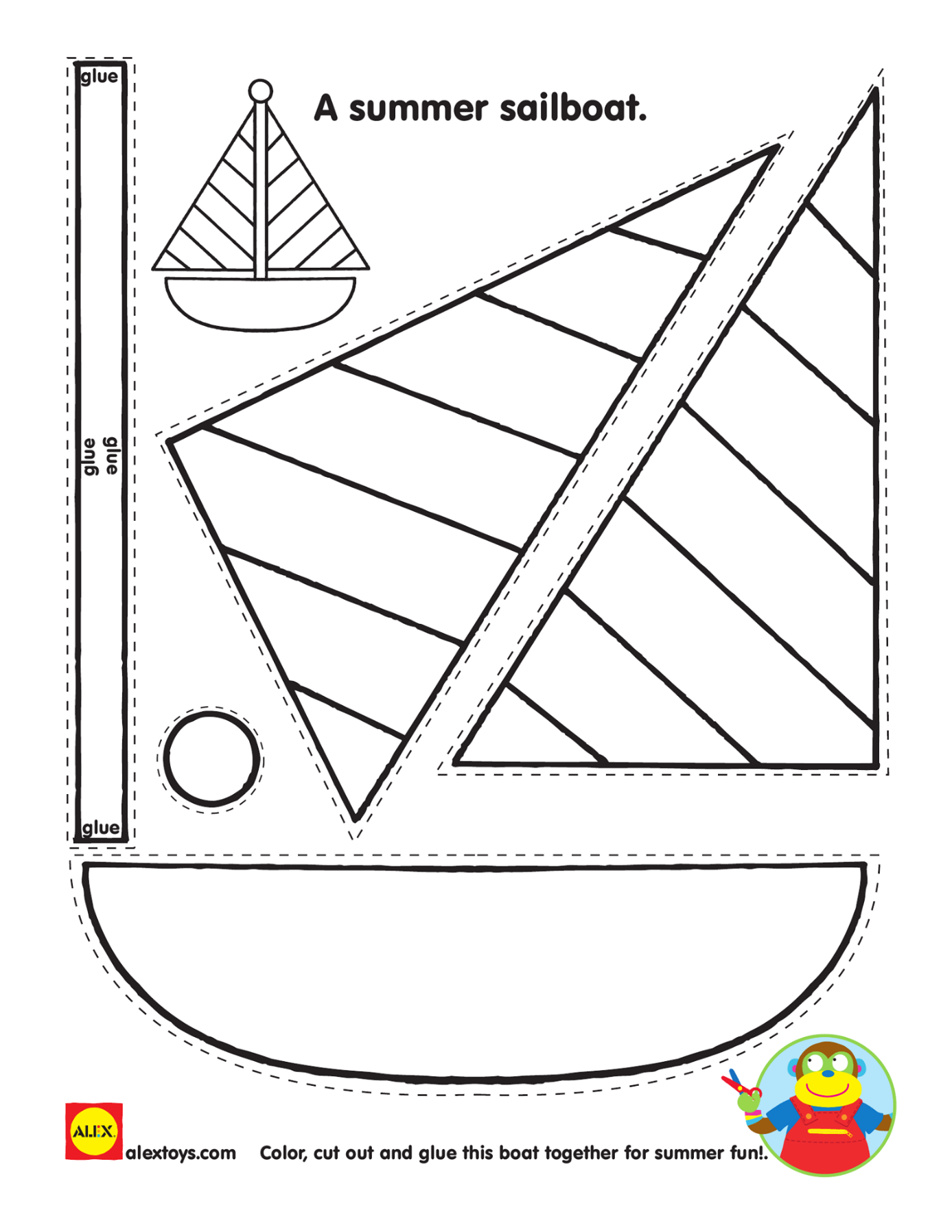 Zaprowadź statek do skarbu. Przesuwaj się o taka liczbę pól, którą wskazują strzałki. Na każdym polu, po którym poruszał się czarny statek zrób czarną kropkę.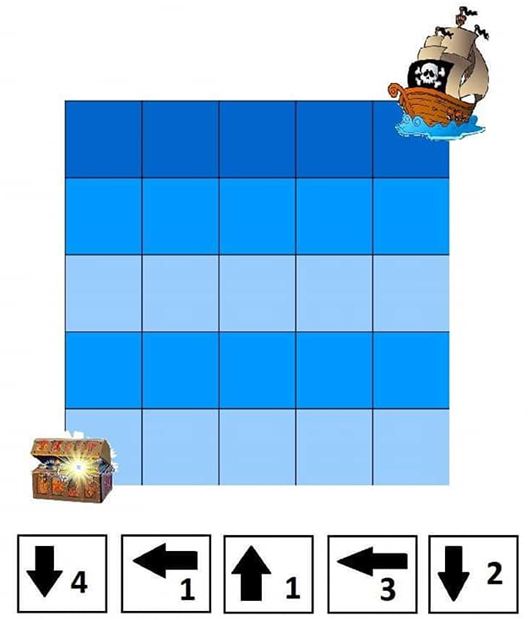 A teraz odpocznij i zrelaksuj się przy pięknej muzyce klasycznej. Możesz zatańczyć…https://www.youtube.com/watch?v=DUGbROP9EU4Pokoloruj według wzoru. Co wykolorowałeś / wykolorowałaś?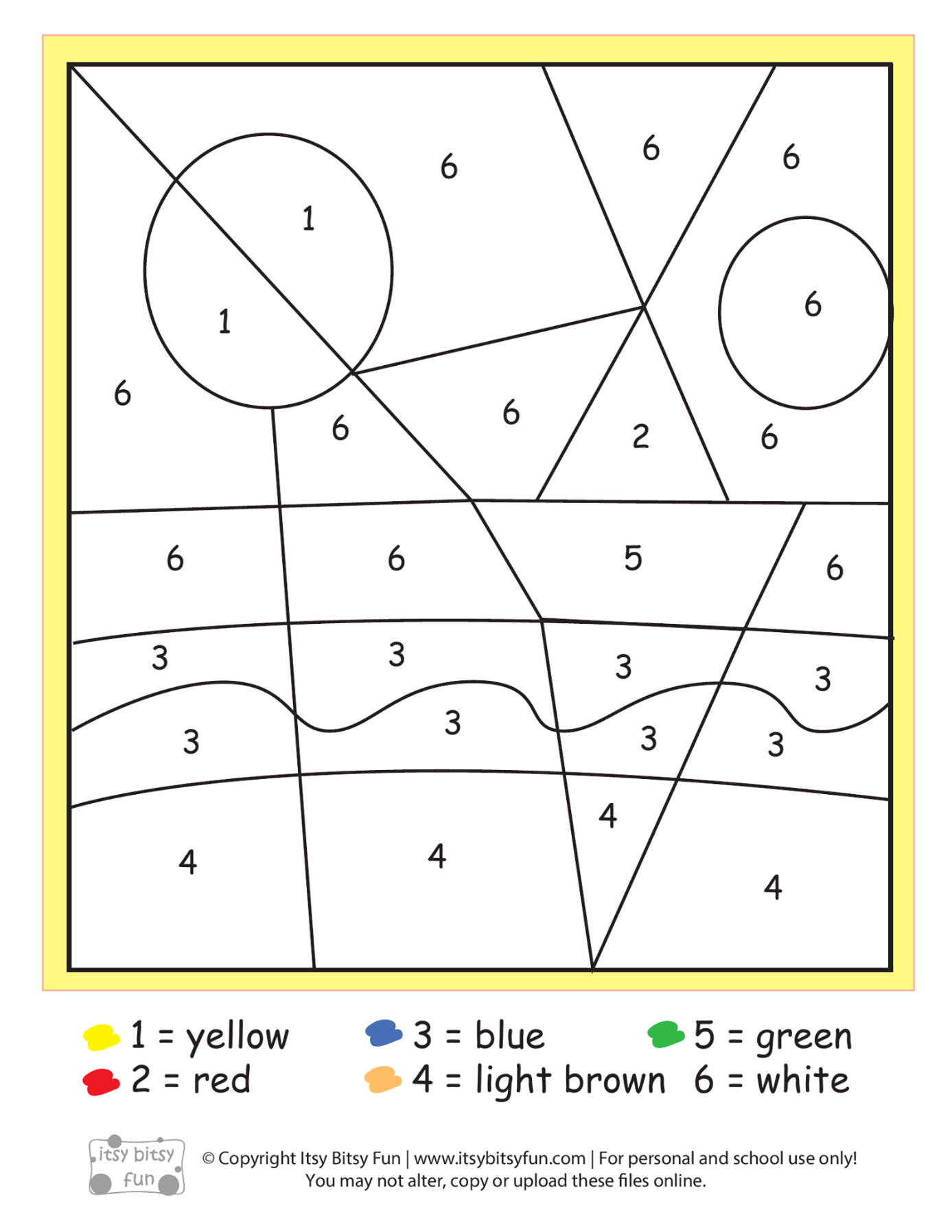 Miłego dniaPani Renia i Pani Marta